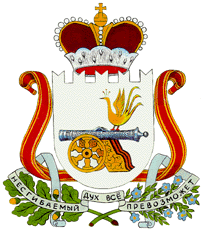 СОВЕТ ДЕПУТАТОВ ЕРШИЧСКОГО сельского ПОСЕЛЕНИЯ ЕРШИЧСКОГО района Смоленской области	РЕШЕНИЕ  	от  22 декабря   2017 года                                                                                         № 43Об утверждении тарифа по транспортированию и размещению (захоронению) твердых коммунальныхотходов (ТКО) для населения Ершичского сельскогопоселения Ершичского района  Смоленской области               В соответствии с Федеральным  Законом от 06.10.2003г. №131 - ФЗ «Об общих принципах организации местного самоуправления в Российской Федерации», Федеральным законом от 30.12.2004г. № 210–ФЗ «Об основах регулирования тарифов организаций коммунального комплекса», приказом Департамента Смоленской области по природным ресурсам и экологии от 28.04.2017 №281-1/0103 «Об установлении нормативов накопления твердых коммунальных отходов на территории Смоленской области», Уставом Ершичского сельского поселения Ершичского района Смоленской области,  Совет депутатов Ершичского сельского поселения Ершичского района Смоленской области   РЕШИЛ:       1.  Утвердить  для населения Ершичского сельского поселения  Ершичского района Смоленской области тариф по транспортированию и размещению (захоронению)  кубического твердых коммунальных отходов (ТКО) с                                   1 зарегистрированного человека в многоквартирном или индивидуальном жилом доме в размере  55 рублей 23 копейки (Пятьдесят пять  рублей 23 копейки) в месяц.      2. Признать утратившим  силу решение Совета депутатов  Ершичского сельского поселения Ершичского района Смоленской области от  10.02.2017 года №1 «Об утверждении тарифа по вывозу твёрдых бытовых отходов для предприятия МУП «Коммунальщик» Ершичского сельского поселения Ершичского района Смоленской области».      3.  Настоящее решение вступает в силу со дня принятия и применяется  с                                                   01 января 2018 года.      4.   Настоящее решение подлежит  официальному опубликованию в Ершичской районной газете «Нива» и на официальном сайте Администрации Ершичского сельского поселения Ершичского  района  Смоленской  области в информационно – телекоммуникационной сети «Интернет».Глава муниципального образованияЕршичского сельского поселения  Ершичского района Смоленской области                                          С.И. Орлова                                          